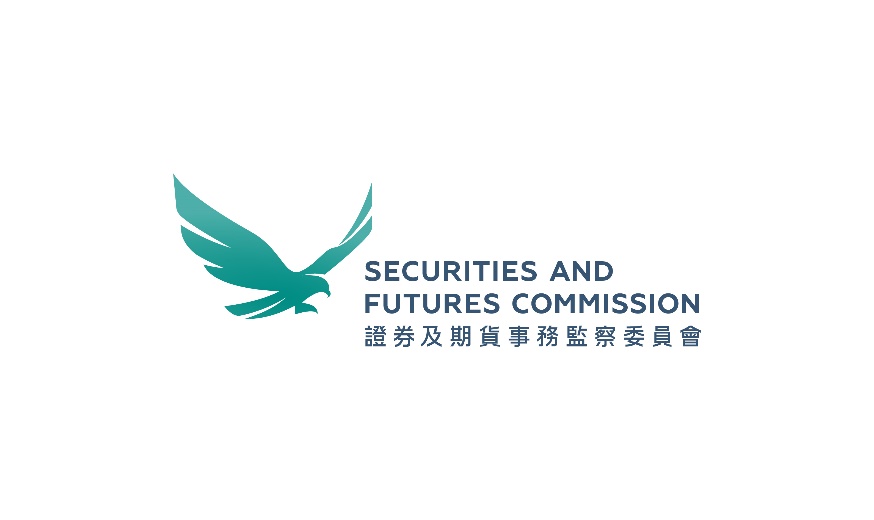 COMPLIANCE CHECKLISTAPPLICATION OF MPF SCHEMES
Name of Applicant	: ______________________Name of MPF Scheme	: _____________________(English)	: _____________________(Chinese)Name of Constituent Fund(s): _____________________(English)    	: _____________________(Chinese)The Compliance Checklist is to assist applicants in preparing an application of a MPF scheme / constituent fund(s). Applicants should provide information to the relevant sections of the checklist and submit to the Investment Products Division of the Securities and Futures Commission (the “SFC”) together with the other documents required for an application.
The checklist comprises the following:Part I	:	Documents submitted to the SFCPart II	:	Information highlightsPart III:	Information to be disclosed in the Offering DocumentPart IV:	Confirmations from applicantAnnexesAppendix	[Deleted]
Note : Applicants are not required to fill in shaded area.Part I	DOCUMENTS SUBMITTED TO THE SFCPart II	INFORMATION HIGHLIGHTSPart III	INFORMATION TO BE DISCLOSED IN THE OFFERING DOCUMENTPart IV	CONFIRMATIONS FROM THE APPLICANTWe, in respect of this application and the MPF scheme / constituent fund(s) thereunder, hereby confirm and undertake that:Compliance with SFC Code on MPF Products (“MPF Code”)all documents required to be submitted to the SFC for the purposes of application for authorization of the MPF scheme / constituent fund(s) under the MPF Code have been submitted and are in compliance with the applicable provisions of the MPF Code; andApproval-in-principle (“AIP”) granted by the MPFA (please tick one of the following boxes)□	AIP has been granted by the MPFA on the application and the submission to the SFC is the same as the application on which MPFA has granted the AIP; and we have separately confirmed the same to the MPFA; and□	(where the documents submitted to the SFC are different from the version on which MPFA has granted AIP) (i) AIP has been granted by the MPFA on the application and MPFA has confirmed the AIP granted remains valid for the documents submitted to the SFC although they are different from the AIP version; and (ii) the documents submitted are marked-up against the version in respect of which the MPFA has granted the AIP; andOffering documents  information of the underlying fund(s) corresponding to each of the constituent fund(s) as disclosed in the offering documents of the constituent fund(s) is consistent with that in the offering documents of such underlying fund(s) and is up-to-date; andthe content of the offering documents and the constitutive documents of the MPF scheme is consistent with each other and there are no other facts the omission of which would make any statement in the offering documents misleading. Constitutive documentsnothing in the constitutive documents of the MPF scheme / constituent fund(s) would in any way contradict or result in any breach of the applicable provisions of the MPF Code; □	(please tick if applicable) there are no changes made or proposed to be made to the constitutive documents5 last filed with the SFC on (please specify the date)__         (N.B. no constitutive documents of the MPF scheme / constituent fund(s) are required to be submitted at the outset of an application);Approved person for the MPF scheme / constituent fund(s) under application [(please delete if not applicable) and the constituent fund(s) of the MPF scheme as authorized by the SFC from time to time] (please tick one of the following boxes)□	(please insert the name of the approved person)                                            has been approved as the approved person of the MPF scheme / constituent fund(s) and the approval letter previously issued by the SFC is attached in separate sheet.the nomination of the approved person of the MPF scheme / constituent fund(s) has been set out in the application form1.GeneralWe confirm that all information contained in this Compliance Checklist (including all confirmations and undertakings) and the documents submitted relating hereto are true and accurate; and unless otherwise specifically allowed for in this Compliance Checklist, no deletion, addition or amendment has been made to the standard templates of these current prescribed documents as published on the SFC website.  We further undertake to notify the SFC immediately if there are any changes to the information and/or confirmations provided to the SFC from time to time in connection with the application or where we have become aware of any matters or changes in circumstance that may affect the SFC’s assessment of this application.	Signed for and on behalf of :ANNEX A:[Deleted]ANNEX B: Confirmation from investment manager(s)Please submit this confirmation for each of the investment manager(s).MPF scheme / constituent fund(s) under application:We (the “investment manager”), in respect of this application, hereby confirm and undertake that: the investment manager is a company incorporated in Hong Kong; and (i) is licensed or registered under Part V of the Securities and Futures Ordinance to carry out Type 9 regulated activity, or (ii) has submitted an application to the SFC in applying for the licensing / registration status required for managing investment funds / collective investment schemes in Hong Kong;(please tick one of the following) □	we are currently managing other existing SFC-authorized collective investment schemes;□	we are not currently managing other existing SFC-authorized collective investment schemes and we have submitted the required confirmation and undertaking from the investment manager as set out in Annex C;□	the investment manager has / have fulfilled and will at all times fulfil the requirements under 6.2 to 6.6 and, where applicable, 6.8 of the SFC Code on MPF Products (“MPF Code”) (please tick the following if applicable)□	(applicable only to scheme(s) with delegation arrangement) the delegate(s) appointed has/have fulfilled and will at all times fulfil the requirements under 6.2 to 6.6 and 6.8 of the MPF Code except for the requirements on minimal capital as set out in 6.2(e) of the MPF Code and where applicable;□	(applicable only to MPF scheme / constituent fund(s) with proposed arrangement to use or rely on group resources in satisfying the public funds experience requirements on key personnel) for the purposes of 6.6 of the MPF Code (with respect to 5.5(a) to (c) of the UT Code), the investment manager has submitted the required information as set out in the required confirmation(s) and undertaking(s) regarding the proposed arrangement to use or rely on group resources in satisfying the public funds experience requirements on key personnel as set out in Annex D;□	(applicable only to MPF scheme / constituent fund(s) with proposed all-time investment management delegation arrangement) the investment manager has submitted the required confirmation(s) and undertaking(s) regarding the proposed all-time investment management delegation arrangement as set out in Annex E; andnone of the investment manager and the delegate(s) (if applicable) is the subject of any disciplinary proceeding in respect of its license or registration to conduct any regulated activity, or subject to any action by an exchange, regulated market or self-regulatory organisation for breach of any applicable rules, which may materially affect its financial condition, status as a licensed or regulated entity, or ability to perform its licensed or regulated activity; □	(please tick if applicable) the following delegate(s) is/are licensed or registered under Part V of the Securities and Futures Ordinance to carry out Type 9 regulated activity; or is/are subject to supervision in an overseas jurisdiction with an inspection regime under the list of acceptable inspection regimes (“AIR”) published on the SFC website; (For the avoidance of doubt, please list out all the delegate(s) of the investment manager under this category. Please use separate sheet(s), if necessary)□	(please tick if applicable) the following delegate(s) that is/are not based in an AIR (“non-AIR delegate(s)”) is/are affiliate(s) of the investment manager and is/are subject to a system of internal controls and compliance procedures similar to that of the investment manager and/or the corporate group to whom both the investment manager and the non-AIR delegate(s) belong, and we have submitted the required confirmation(s) and undertaking(s) from the investment manager and the non-AIR delegate(s) as set out in Annex F and Annex G respectively; (For the avoidance of doubt, please list out all the delegate(s) of the investment manager under this category. Please use separate sheet(s), if necessary) (please tick one of the following boxes if applicable) □	all the delegate(s) (whether based in an AIR or non-AIR jurisdiction) is/are currently managing other existing SFC-authorized collective investment schemes;□	we have submitted the required confirmation(s) and undertaking(s) from the new delegate(s) listed below (whether based in an AIR or non-AIR jurisdiction) as set out in Annex C in respect of the appointment of the following delegate(s) which is/are not currently managing other existing SFC-authorized collective investment scheme(s); and other delegate(s) not listed below (if any) are currently managing other existing SFC-authorized collective investment schemes.(For the avoidance of doubt, please list out all the delegate(s) of the investment manager under this category. Please use separate sheet(s), if necessary) 	
 Signed for and on behalf of :ANNEX C:	Confirmation from the new investment manager and/or new delegate(s) not currently managing other existing SFC-authorized collective investment schemes Please submit this confirmation for each of the new investment manager and/or new delegate(s).MPF Scheme / constituent fund(s) under application:The following confirmations are from (please tick if applicable):□	New investment manager of the [MPF scheme] [and the] [constituent fund(s)]* under application; □	New delegate of the [MPF scheme] [and the] [constituent fund(s)]* under application.	* please delete if not applicableWe hereby confirm and undertake that, in respect of this application: (Please tick one of the following boxes)□	the investment manager has submitted an application to the SFC in applying for the licensing/ registration status required for managing investment funds / collective investment schemes in Hong Kong;□	the investment manager8 is licensed by or registered with the SFC to carry out Type 9 regulated activity;□	(applicable only to delegate subject to supervision in an acceptable inspection regimes (“AIR”) jurisdiction) the delegate is subject to supervision in an overseas jurisdiction with an inspection regime acceptable to the SFC, a list of such AIR jurisdictions is published on the SFC website; □	(applicable only to delegate not subject to supervision in an AIR jurisdiction) “Undertaking from an investment manager in respect of delegation to non-AIR delegate(s)” (as set out in Annex F) and “Undertaking from non-AIR delegate(s)” (as set out in Annex G) has been submitted;(applicable to investment manager8 that is licensed/registered for managing investment funds / collective investment schemes)the registration status of the investment manager8 to manage funds is as follows:under its current registration, the investment manager8 is allowed to manage investment funds / collective investment schemes;(Please tick one of the following boxes)□	there is no disciplinary history of the investment manager8 in the past five years or since the date of registration if it has been registered for less than five years; □	the details of the disciplinary history of the investment manager8 in the past five years or since the date of registration if it has been registered for less than five years have been submitted under separate sheet(s); and such disciplinary matter(s) does/do not materially affect its financial condition, status as a licensed or regulated entity, or ability to perform its licensed or regulated activity and the justification is also attached;(Please tick one of the following boxes)□	there is no current or pending investigation/disciplinary matter(s) of the investment manager8; □	the details of the current or pending investigation/disciplinary matter(s) of the investment manager8 is attached to this confirmation in separate sheet(s); and none of the current or pending investigation/disciplinary matter(s) will materially affect its financial condition, status as a licensed or regulated entity, or ability to perform its licensed or regulated activity and the justification is also attached;(Please tick one of the following boxes)□	there is no current or pending investigation/disciplinary matter(s) of the director(s) of the investment manager8; □	the details of the current or pending investigation/disciplinary matter(s) of the director(s) of the investment manager8 is attached to this confirmation in separate sheet(s); and none of the current or pending investigation/disciplinary matter(s) will materially affect the director(s)’ ability in performing his/her/their roles/duties as director(s) of the investment manager8 and the justification is also attached; the investment manager8 at all times fulfils the requirements under 6.2 to 6.6 of the SFC Code on MPF Products (“MPF Code”) and, where applicable, 6.8 of the MPF Code, in particular,the investment manager8, based on its latest audited financial report (and if more recent, its latest semi-annual report) or an audit certificate (both at the entity level) complies with the financial resources requirements under 6.2(e) to (g) of the MPF Code; the investment manager8 has adequate internal controls and has put in place written procedures (including, if applicable, procedures for compliance with the Fund Manager Code of Conduct) in compliance of 6.6 of the MPF Code (with respect to 5.5(d) of the Code on Unit Trusts and Mutual Funds (“UT Code”)) and, where applicable, 6.8 of the MPF Code;the two key personnel will dedicate sufficient time and attention in the management of the MPF scheme / constituent fund(s) (Not applicable to investment manager adopting all-time investment management delegation arrangement as indicated in item (c) of Annex B of this Compliance Checklist); and(Please tick one of the following boxes)□	possess at least five years investment experience managing pooled retirement funds or other public funds with reputable institutions in similar types of investments as those proposed for the MPF scheme / constituent fund(s) seeking authorization;□	possess at least five years investment management experience and the confirmation and undertaking regarding the proposed arrangement to use or rely on group resources in satisfying the public funds experience on key personnel as set out in Annex D;(Applicable only to investment manager / delegate licensed with the SFC) the following two key personnel are properly licensed or regulated in Hong Kong to carry out type 9 regulated activity under the Securities and Futures Ordinance (Not applicable to investment manager / delegate which uses or relies on group resources to satisfy the public funds experience requirements on key personnel):(Applicable only to delegate licensed with an overseas jurisdiction) the two key personnel of the delegate are:□	properly licensed or regulated in an overseas jurisdiction to carry out asset management activities.□	not required to be licensed or regulated in an overseas jurisdiction to carry out asset management activities.	Signed for and on behalf of :ANNEX D:	Confirmation and undertaking from the investment manager and/or delegate(s) regarding proposed arrangement to use or rely on group resources in satisfying the public funds experience requirements on the key personnelPlease submit this confirmation and undertaking for each of the investment manager and/or delegate(s) with proposed arrangement to rely on group resources in satisfying the public funds experience requirements on key personnel.Name of MPF scheme / constituent fund(s) under application:The following confirmations are from (please tick if applicable):
□	Investment manager of [the MPF scheme] [and] [the constituent fund(s)] under      	application; □	Delegate of [the MPF scheme] [and] [the constituent fund(s)] under application.
* Please delete if not applicableFor the purpose of satisfying the key personnel requirements as set out in 6.6 of the SFC Code on MPF Products (“MPF Code”) (with respect to 5.5(a) to (c) of the Code on Unit Trusts and Mutual Funds (“UT Code”)), we hereby confirm and undertake that, in respect of this application:(please tick one of the following boxes)□	(applicable to MPF scheme / constituent fund(s) with proposed arrangement to use or rely on group resources in satisfying the public funds experience requirements on key personnel currently adopted by other existing SFC-authorized fund(s) under the management of the investment manager)the investment manager9 has used or relied on its group resources in satisfying the public funds experience requirements on the key personnel which is currently adopted by other existing SFC-authorized fund(s) under the management of the investment manager9, and the Fund Management Group on a group-wide basis possesses the requisite experience and resources as well as appropriate oversight, monitoring and supervision systems to administer public funds in satisfying the public funds experience requirements on key personnel as set out in 6.6 of the MPF Code (with respect to 5.5(a) to (c) of the UT Code) and will continue to comply with the applicable requirements under the MPF Code in using or relying on its group resources in satisfying the public funds experience requirements on key personnel; □	(applicable to MPF scheme / constituent fund(s) with an investment manager 9 which has already been managing SFC-authorized fund(s) for at least 5 years and proposes to use or rely on the public fund experience of the overseas office(s) located in AIR within the Fund Management Group10 in satisfying the key personnel requirements, whereby the Fund Management Group10 has been managing public funds in AIR for at least 5 years)the investment manager has been managing SFC-authorized fund(s) for at least 5 years and will use or rely on the public fund experience of the overseas office(s) located in AIR within the same Fund Management Group10 in satisfying the public fund experience requirements on key personnel, and the Fund Management Group10 has been managing public funds in AIR for at least 5 years and on a group-wide basis possesses the requisite experience and resources as well as appropriate oversight, monitoring and supervision systems to administer public funds in satisfying the public funds experience requirements on key personnel as set out in 6.6 of the MPF Code (with respect to 5.5(a) to (c) of the UT Code) and will continue to comply with the applicable requirements under the MPF Code in using or relying on its group resources in satisfying the public funds experience requirements on key personnel.□	(applicable to MPF scheme / constituent fund(s) with proposed arrangement to use or rely on group resources in satisfying the public funds experience requirements on key personnel whereby the Fund Management Group01 has not been managing existing SFC-authorized fund(s) but has been managing public funds in AIR for at least 5 years)the investment manager9 belongs and will continue to belong to the Fund Management Group10 for which on a group-wide basis possesses the requisite experience and resources as well as appropriate oversight, monitoring and supervision systems to administer public funds in satisfying the public funds experience  requirements on key personnel as set out in 6.6 of the MPF Code (with respect to 5.5(a) to (c) of the UT Code), and the following information has been submitted (in separate sheet(s)) in relation to the Fund Management Group10 to demonstrate compliance:brief corporate history/ownership and organizational chart showing the group structure; andtotal assets under management (“AUM”) and AUM of public funds (both globally and in Hong Kong);the Fund Management Group10 possesses at least five years establishment of managing public funds with good regulatory records, and the following information has been submitted to demonstrate compliance;
	(Please use separate sheet(s), if necessary)the designated key personnel for the investment manager9 from the Fund Management Group10 possess at least five years investment management experience and will dedicate sufficient time and attention in the management of the MPF scheme / constituent fund(s);the Fund Management Group10 has established and put in place group-wide internal controls and risk management systems for the management of public funds and the MPF scheme / constituent fund(s); (Please tick one of the following boxes) there is no disciplinary history of the Fund Management Group10 in the past five years;the disciplinary matter(s) of the Fund Management Group10 in the past five years does/do not materially affect the group’s financial condition, regulatory status, or ability to perform licensed or regulated activity and the details of the group’s material disciplinary matter(s) has been submitted under separate sheet(s); and(Please tick one of the following boxes)there is no current or pending investigation/disciplinary matter(s) of the Fund Management Group10;the current or pending investigation/disciplinary matter(s) of the Fund Management Group10 will not materially affect the group’s financial condition, regulatory status, or ability to perform licensed or regulated activity and the details of the group’s material current or pending investigation/disciplinary matter(s) is attached to this confirmation in separate sheet(s).	Signed for and on behalf of	:ANNEX E:	Confirmation and undertaking regarding proposed all-time investment management delegation arrangementName of MPF scheme / constituent fund(s) under application:We hereby confirm and undertake that, in respect of this application:the investment manager has fulfilled and will at all times fulfil the requirements under 6.2 to 6.6 and where applicable, 6.8 of the SFC Code on MPF Products (“MPF Code”) except for the requirements on key personnel as set out in 6.6 of the MPF Code (with respect to 5.5(a) to (c) of the Code on Unit Trusts and Mutual Funds (“UT Code”)); (Please tick one of the following boxes)(applicable only to MPF scheme / constituent fund(s) with proposed investment management delegation arrangement which is currently adopted by other existing SFC-authorized fund(s) under the management of the investment manager subject to relevant authorization conditions imposed by the SFC) the investment manager has appointed and delegated the investment management functions to a delegate under a delegation arrangement currently adopted by other existing SFC-authorized fund(s) under the management of the investment manager, and will at all times appoint and delegate the investment management functions to a delegate from an AIR in compliance with the applicable requirements under the MPF Code; and (applicable to MPF scheme / constituent fund(s) with proposed investment management delegation arrangement which is not currently adopted by other existing SFC-authorized fund(s) under the management of the investment manager) the investment manager has appointed and delegated the investment management functions to a delegate under a delegation arrangement as last consulted with the SFC on (please specify the date)				, and will at all times appoint and delegate the investment management functions to a delegate from an AIR in compliance with the applicable requirements under the MPF Code; andthe delegate(s) has/have fulfilled and will at all times fulfil the requirements  under 6.2 to 6.6 and 6.8 of the MPF Code except for the requirements on minimum capital as set out in 6.2(e) of the MPF Code. □	(please tick if applicable) for the purposes of 6.6 of the MPF Code (with respect to 5.5(a) to (c) of the UT Code), the delegate(s) have submitted the required information as set out in the required confirmation(s) and undertaking(s) regarding proposed arrangement to use or rely on group resources in satisfying the public fund experience requirements on key personnel as set out in Annex D.	Signed for and on behalf of :ANNEX F:	Undertaking from an investment manager in respect of delegation to non-AIR delegate(s) Please submit this confirmation for each investment manager who has delegated its investment management function to an entity / entities that is / are not based in an AIRName of MPF scheme / constituent fund(s) under application:We hereby confirm and undertake that, in respect of this application: the delegate(s) is / are an affiliate of the investment manager and is subject to a system of internal controls and compliance procedures similar to that of the investment manager and/or corporate group to whom both the investment manager and delegate(s) belong;the delegate(s) is / are properly licensed or registered by its / their home regulator to manage investment funds with good regulatory record; andthe delegate(s) is / are subject to proper ongoing supervision and regular monitoring by the investment manager in compliance with 6.8 of the SFC Code on MPF Products; andthe investment manager remains responsible for the activities of the delegate(s) in respect of the delegated investment management functions of the MPF scheme / constituent fund(s); andthe investment manager will report, or procure the delegate(s) to report, to the SFC immediately upon the happening of any material breach, infringement of or non-compliance with any laws and regulations administered by the home / principal regulator whom the delegate(s) is licensed with (Note: The investment manager should have the same reporting obligations where any such breach, infringement or non-compliance was committed by the investment manager itself); and the investment manager will make appropriate arrangements to make available the transaction records relating to the delegated activities of the MPF scheme / constituent fund(s) in Hong Kong for inspection by the SFC on request within a reasonable time; andenquiries from the SFC relating to the transaction records relating to the delegated activities of the MPF scheme / constituent fund(s) will be answered and the SFC will have access to the relevant officers, directors and other personnel of the delegate(s) for answer to enquiries; and the SFC may instruct accountants / auditors / any other person to carry out an inspection of the books and records of the MPF scheme / constituent fund(s) and such cost should be borne by the investment manager or the delegate(s) but not be charged to the MPF scheme / constituent fund(s); andthe investment manager will procure the delegate(s) to make appropriate arrangements to enable the investment manager to carry out its duties as stipulated in (d) to (h) above.	Signed for and on behalf of :ANNEX G: Undertaking from non-AIR delegate(s)Please submit this confirmation for each non-AIR delegate.Name of MPF scheme / constituent fund(s) under application:We (the “delegate”) hereby undertake that, in respect of the MPF scheme / constituent fund(s) under application mentioned above, we will make the appropriate arrangements to enable the investment manager to carry out its duties as set out below:report, or procure the delegate to report, to the SFC immediately upon the happening of any material breach, infringement of or non-compliance with any laws and regulations administered by the home / principal regulator whom the delegate is licensed with, i.e. (please state the name of the home / principal regulator);make appropriate arrangements to make available the transaction records relating to the delegated activities of the MPF scheme / constituent fund(s) in Hong Kong for inspection by the SFC on request within a reasonable time;enquiries from the SFC relating to the transaction records relating to the delegated activities of the MPF scheme / constituent fund(s) will be answered and the SFC will have access to the relevant officers, directors and other personnel of the delegate for answer to the enquiries; andthe SFC may instruct accountants/auditors/any other persons to carry out an inspection of the books and records of the MPF scheme / constituent fund(s) and such cost should be borne by the investment manager or the delegate but not be charged to the MPF scheme / constituent fund(s).ANNEX H: Chinese Translation Confirmation Option 1: One Confirmation to be IssuedName of MPF scheme / constituent fund(s) under application (the “Scheme”): I hereby certify and confirm that:(a)	(please tick one of the following boxes)□	I have appointed (please insert the name of the person)               , who is fully conversant in the Chinese language and competent to review and ensure the truth and accuracy of the Chinese translation of (please insert the name of relevant document(s)_                                                                (the “Relevant Chinese Document(s)”) in respect of the Scheme, to review and ensure the truth and accuracy of the Relevant Chinese Document(s); □	I am fully conversant in Chinese language and competent to review and ensure the truth and accuracy of the Chinese translation of (please insert the name of relevant document(s)                                                                 (the “Relevant Chinese Document(s)”) in respect of the Scheme, and have reviewed and ensured the truth and accuracy of the Relevant Chinese Document(s); (b)	the Relevant Chinese Document(s) is/are the true and accurate translation of the English version(s) of the same documentation.Option 2:	Two Confirmations to be Issued (Comprising the First Confirmation and Second Confirmation Below)First Confirmation Name of MPF scheme / constituent fund(s) under application (the “Scheme”): I hereby certify and confirm that I have appointed (please insert the name of the translation company)                                              , a company with qualified personnel who are fully conversant in the Chinese language and competent to review and ensure the truth and accuracy of the Chinese translation of (please insert the name of relevant document(s)                                                               
(the “Relevant Chinese Document(s)”) in respect of the Scheme, to review and ensure the truth and accuracy of the Relevant Chinese Document(s).Second Confirmation Name of MPF scheme / constituent fund(s) under application (the “Scheme”):  I hereby certify and confirm that:(please insert the name of the translation company                                has been appointed by (please insert the name of the appointing party)                   to review the Chinese translation of (please insert the name of relevant document(s)                                                                       (the “Relevant Chinese Document(s)”) in respect of the Scheme; (please insert the name of the translator)                                             of this office is fully conversant in the Chinese language and competent to review and ensure the truth and accuracy of the Relevant Chinese Document(s); and the Relevant Chinese Document(s) is/are the true and accurate translation of the English version(s) of the same documentation.ANNEX I: Confirmation of fulfilment of authorization conditions Dated: _____________ To: Securities and Futures Commission (the “SFC”)Name of the MPF scheme (“MPF Scheme”) / constituent fund(s) ("Constituent Fund(s)”): ___________________________________________________________________We refer to the letter from the SFC dated _______________ (insert date) granting authorization of the MPF Scheme / Constituent Fund(s) and its offering documents (the “Authorization Letter”).Confirmations/undertakingsWe hereby confirm and undertake that all the conditions for the authorization of the MPF Scheme / Constituent Fund(s) as set out in the Authorization Letter (“Authorization Conditions”) have been fulfilled and will be complied with in respect of the MPF Scheme / Constituent Fund(s). (Please tick if applicable) In particular, □	(Applicable only to schemes whose offering documents are subject to comments of the SFC as set out in the Authorization Letter) We confirm that the finalised draft of the offering documents of the MPF Scheme / constituent fund(s) has properly addressed all the comments of the SFC on the offering documents as set out in the Authorization Letter.□	All other confirmations and/or undertakings that are required to be submitted in accordance with the Authorization Letter are set out below: (use separate sheet(s) if necessary)______________________________________________________________________________________________________________________________________Supporting documentationWe confirm that all of the documents as required to be submitted pursuant to the Authorization Letter are enclosed and listed below:□ 	A cheque made payable to the “Securities and Futures Commission”, or evidence of payment by other means acceptable to the SFC, in the total sum of ________________(insert amount) in payment of the authorization fees and annual fees in respect of the MPF Scheme / Constituent Fund(s)□ 	Finalised draft of the English offering documents, with (i) changes (shown in mark-ups against previously submitted version) properly addressing all the comments of the SFC on the offering documents (if any) as set out in the Authorization Letter; (ii) annotations against Chapter 5 of the SFC Code on MPF Products; and (iii) changes (shown in mark-ups against previously submitted version) properly addressing all the comments raised by the MPFA on the offering documents during its final review (if any) □ 	Final written approval from the Mandatory Provident Fund Schemes Authority□ 	Chinese version of the offering documents and the executed Chinese translation certificate(s)□ 	(Where applicable and constitutive documents had been submitted at the time of application) Copy of duly executed constitutive documents□ 	Please list out such other documents that are required to be submitted pursuant to the Authorization Letter: (use separate sheet(s) if necessary)	____________________________________________________________________Signed for and on behalf of :(please tick relevant box(es))APPENDIX[Deleted] “✓” if submitted, otherwise, please provide remark(s) to explainDuly completed and properly executed application formApproval-in-principle (“AIP”) letter issued by the Mandatory Provident Fund Schemes Authority (“MPFA”) on the subject applicationOffering document (where applicable, marked up against the latest version filed with the SFC)Constitutive document(s) (where applicable, marked up against the latest version filed with the SFC)Material contracts (please specify)Profile of new investment manager or investment management groupSales literature and proposed advertisementsCopies of undertakings provided to the MPFA (please specify) Original undertaking(s) required by the SFC (please specify)Copy of trustee’s written approval in respect of the delegation of investment functionsCopy of the letter of consent from the applicant in respect of information exchange between the MPFA and the SFCApplication fee (in the form of cheque payable to the “Securities and Futures Commission”, or other means of payment acceptable to the SFC, for the correct amount of total application fee) (Note: The SFC will take up new MPF scheme / constituent fund(s) applications if they are in good order and the application fee is the only outstanding matter)Diagrammatic presentation of the relationship between the MPF scheme and the pooled investment fund(s)Information on investment manager(s) and delegate(s) (if any):Confirmation(s) from the investment manager(s) (see Annex B)For MPF scheme / constituent fund(s) with new investment manager(s) and/or new delegate(s) not currently managing other existing SFC-authorized collective investment schemesCopy of valid certificate(s) showing their licensing/registration status;Duly completed and properly executed confirmation from each of the new investment manager(s) and new delegate(s) (if any) (see Annex C); andDocumentation setting out the total number of years of experience in managing public funds, the reputable institution(s), job title(s) and name of the public fund(s) managed under each of the relevant period(s) for compliance with 6.6 of the SFC Code on MPF Products (“MPF Code”) (with respect to 5.5(a) of the Code on Unit Trusts and Mutual Funds (“UT Code”) in respect of each key personnel For MPF scheme / constituent fund(s) with proposed arrangement to use or rely on group resources in satisfying the public fund experience requirements on key personnelDuly completed and properly executed confirmation and undertaking regarding using or relying on group resources to satisfy public funds experience requirements on key personnel (see Annex D)For MPF scheme / constituent fund(s) with proposed all-time investment management delegation arrangement Duly completed and properly executed confirmation and undertaking regarding proposed all-time investment management delegation arrangement (see Annex E)For MPF scheme / constituent fund(s) with non-acceptable inspection regime (“non-AIR”) delegation arrangementDuly completed and properly executed undertaking from the investment manager(s) (see Annex F); and duly completed and properly executed undertaking from the non-AIR delegate (see Annex G)For MPF scheme / constituent fund(s) with approved person previously approved by the SFC	A copy of the letter of approval on the approved person previously issued by the SFC (if applicable) Application for waiver from compliance with a provision of the MPF CodeDuly completed and properly executed Chinese translation confirmation (see Annex H)N/ADuly completed and properly executed Confirmation of Fulfilment of Authorization Conditions4 (see Annex I) together with the required documents as stated in the authorization letter4N/AOther documents (please specify)(i) The MPF Scheme(i) The MPF SchemeDetailsDetailsDetailsWhere Found 
(Doc/Pg/Para); otherwise, please provide remark(s) in ‘Details’ column to explainBasic InformationBasic InformationNumber of Constituent Funds (“CF”)Number of Constituent Funds (“CF”)Year End DateYear End DateName of Operators and PrincipalsName of Operators and PrincipalsTrusteeTrusteeCustodian (if different from Trustee)Custodian (if different from Trustee)Investment ManagerInvestment ManagerDelegate of Investment ManagerDelegate of Investment ManagerInsurerInsurerAuditorsAuditorsOther Service Provider (Please specify)Other Service Provider (Please specify)Main ContactMain ContactTop Management of TrusteeTop Management of TrusteeName (Contact person)Name (Contact person)TitleTitleAddressAddressTelephone NumberTelephone NumberFacsimile NumberFacsimile NumberE-mail AddressE-mail AddressAnnual Fee AdministratorAnnual Fee AdministratorName (Contact person)Name (Contact person)TitleTitleCompany NameCompany NameAddressAddressTelephone NumberTelephone NumberFacsimile NumberFacsimile NumberE-mail AddressE-mail AddressDaily Contact PersonDaily Contact PersonNameNameTitleTitleCompany NameCompany NameAddressAddressTelephone NumberTelephone NumberFacsimile NumberFacsimile NumberE-mail AddressE-mail AddressFeesFeesCharged to EmployerCharged to MemberCharged to the SchemeJoining Fee:   Current %Maximum %Management Fee:Current %Maximum %Trustee Fee: Current %Maximum %Custodian Fee:Current %Maximum %Administration Fee:Current %Maximum %Other Fees (Please Specify):Other Fees (Please Specify):Current %Maximum %(ii) Constituent Fund* Please fill in the following information for EACH CF (i.e. one table for one CF).(ii) Constituent Fund* Please fill in the following information for EACH CF (i.e. one table for one CF).DetailsWhere Found 
(Doc/Pg/Para); otherwise, please provide remark(s) in ‘Details’ column to explainBasic InformationBasic InformationName of CFName of CFInvestment Manager (if any)Investment Manager (if any)Inspection Regime of Investment Manager (if applicable)Inspection Regime of Investment Manager (if applicable)Intended Investment 
(Investment in Approved Pooled Investment Fund(s) or Direct Investment – please specify)Intended Investment 
(Investment in Approved Pooled Investment Fund(s) or Direct Investment – please specify)Geographical DistributionGeographical DistributionValuation / Dealing FrequencyValuation / Dealing FrequencyPricing Policy (Forward / Historical)Pricing Policy (Forward / Historical)ForwardBase CurrencyBase CurrencyHK$FeesFeesManagement Fee:Current %Maximum %Trustee Fee: Current %Maximum %Custodian Fee:Current %Maximum %Administration Fee:Current %Maximum %Other Fees (Please Specify):Other Fees (Please Specify):Current %Maximum %Performance Fee charged to the CF, if any 
(Y/N and please provide details)Performance Fee charged to the CF, if any 
(Y/N and please provide details)Capital / Return Guarantee offered, if any 
(Y/N and please provide details)Capital / Return Guarantee offered, if any 
(Y/N and please provide details)Discretionary Benefits offered, if any 
(Y/N and please provide details)Discretionary Benefits offered, if any 
(Y/N and please provide details)Where Found
(Pg/Para); otherwise, please provide remark(s) to explainEnglish and Chinese Offering DocumentsThe offering document must be provided in the English and Chinese languages. The SFC may waive this requirement for pooled investment funds on a case by case basis where the applicant satisfies the SFC that the offering document of the pooled investment fund will only be issued to persons (e.g. trustees and investment managers of master trust schemes) who are fully conversant in the languages in which the offering document is intended to be published. The applicant is required to provide an undertaking to the SFC in this regard.Constitution of MPF scheme and Pooled Investment FundThe name and date of creation of the MPF scheme or pooled investment fund, with an indication of its duration if limited; and the status of registration of the MPF scheme or the status of approval of the pooled investment fund with the MPFA.Note: The name and description of the MPF scheme or pooled investment fund must not be misleading and should be an accurate reflection of its nature and investment objectives (see 7.5 and 7.6).Operators and PrincipalsThe names and registered addresses of the following parties (where applicable) for each MPF scheme or pooled investment fund:-

(a)	the trustee;
(b)	the custodian, if different from the trustee;
(c)	the investment manager;
(d)	the delegate(s) of the investment manager;
(e)	the insurer;
(f)	the auditors; and
(g)	any other service providers.Constituent FundsThe number of constituent funds within the MPF scheme and for each constituent fund:(a)	its name;
(b)	the type of fund; and
(c)	its structure.
Note	(1):	A constituent fund may be of the following types: bond/ equity/ money market/ balanced/ capital preservation/ guaranteed fund/ others.	(2):	A constituent fund may be internally managed or structured to invest in one or more pooled investment funds.Investment Policy and RestrictionsStatement of Investment Policy which includes:(a)	the fund’s investment objectives;(b)	the types of intended investments, and their relative proportions in the portfolio;(c)	the balance between different kinds of securities and other assets such as geographical distribution of the intended investments;(d)	the policy regarding the acquisition, holding and disposal of financial futures contracts and financial option contracts;(e)	whether the fund will be engaged in security lending;(f)	whether the fund will invest in one or more pooled investment funds. The criteria for selecting the specific pooled investment funds should be stated in the latter case; and(g)	the risk inherent in implementing the investment policy and the return expected to result from giving effect to the policy.
Note:	No forecast of performance of the constituent fund or pooled investment fund may be made in the offering document. The expected return as mentioned in paragraph (g) only refers to a general description, for example, “The fund is expected to provide a return in excess of inflation rate.”A statement to the effect that the fund is subject to the investment and borrowing restrictions in Schedule 1 of the Regulation together with a summary of other restrictions, if any.Valuation of Constituent Fund and Pooled Investment FundFrequency of valuation and dealing, including dealing days for each constituent fund or pooled investment fund.The following matters should be disclosed:
method of valuation of assets and liabilities for each constituent fund or pooled investment fund;method of pricing and determination of investment return for each unitized constituent fund or pooled investment fund; and(c)	method of determination and declaration of investment return for each non-unitized constituent fund or pooled investment fund.Circumstances under which the method of valuation and pricing may change for each constituent fund or pooled investment fund.Contributions and WithdrawalsCharacteristics of contributions.Provisions on voluntary contributions, including withdrawal of accrued benefits derived from voluntary contributions.Procedures for applying to participate in, withdraw from an MPF scheme and transfer to other MPF schemes.Procedures for making contributions, withdrawals and switching between constituent funds.Circumstances under which switching between constituent funds may occur.Circumstances affecting the portability and payment of members’ benefits.The maximum interval between:
(a)	the request for transfer to other registered schemes and the transfer of funds to other schemes;(b)	the request for withdrawal of voluntary contributions and the payment of voluntary benefits withdrawn; and(c)	the request for redemption and payment of accrued benefits for MPF schemes.A summary of the circumstances in which dealing may be deferred or suspended for each constituent fund or pooled investment fund.A statement that contributions to an MPF scheme should only be made to the trustee of the MPF scheme.Fees and ChargesExplanation of all fees and charges for each MPF scheme, constituent fund or pooled investment fund should be clearly identified in tabular form, to include:(a)	all fees and charges payable by participants of the MPF scheme, or by holders of the pooled investment fund, including all charges levied on subscription, withdrawal and transfer of accrued benefits to other MPF schemes;(b)	all fees and charges payable, or can reasonably be expected to be payable, by the constituent fund or pooled investment fund, including investment management fees, performance fees, guarantee fees, trustee fees, custodian fees, start-up expenses, advertising or promotional expenses and any other selling expenses; and(c)	details of whether charges are subject to change and the relevant notice period to participants of the MPF scheme or to holders of the pooled investment fund.In case of indeterminable fees and charges, the basis of calculation or the estimated ranges should be disclosed. Where complex calculations are required to disclose fees and charges, illustrative examples should be given for clarity.Note	(1):	All fees and charges, if expressed as a percentage, must be disclosed on a per annum basis.	(2):	Where performance fee is levied on unitized constituent funds and pooled investment funds:
(i) the frequency at which performance fee is charged to the fund; and
(ii) the basis upon which performance fee is calculated (for example, whether the performance fee is calculated on a high-on-high basis) should be disclosed.	(3):	Where advertising, promotional for other selling expenses are expected to be charged to constituent funds or pooled investment funds, an estimate of the amount to be charged, whether as a percentage of the net asset value of the fund or otherwise should be disclosed.Where the investment manager or other service providers or their associates receive goods or services from a third party derived from the acquisition or disposal or lending of the assets of an MPF scheme or pooled investment fund, a summary of the terms under which such goods or services are received. In addition, a nil statement regarding retention of cash rebates by any of these persons.WarningsThe following statement must be prominently displayed in the offering document as follows:“Important - if you are in doubt about the meaning or effect of the contents of this document, you should seek independent professional advice.”Except where the fund’s investment return is subject to a non-variable guarantee, a prominent warning should be stated to the effect that investment involves risks.To the extent that the underlying investments involve risks, a detailed description of the risks should be given.Governing LawThe offering document should specify that the MPF scheme or pooled investment fund is governed by the law of The Hong Kong Special Administrative Region.TaxationDetails of Hong Kong and other taxes levied on the income and capital of the MPF scheme or pooled investment fund including tax, if any, deducted from benefits accrued to members of MPF schemes or on distribution to holders of pooled investment funds.Where there are likely tax benefits to the participants of the MPF scheme or holders of the pooled investment fund, the offering document should briefly explain the tax implications for these scheme participants or fund holders, based on expert advice received by the applicant.Participants of the MPF scheme or holders of the pooled investment fund should also be advised to seek professional advice regarding their own particular tax circumstances.Reports and AccountsThe date of the MPF scheme or pooled investment fund’s financial year end.Particulars of what reports or statements will be sent by the trustee to scheme participants and when.General InformationA list of constitutive documents of the MPF scheme or pooled investment fund and an address in Hong Kong where they can be inspected free of charge or purchased at a reasonable price.The telephone number of an enquiry hotline for participants of the MPF scheme.The date of publication of the offering document.A statement that [name of applicant] accepts responsibility for the information contained in the offering document as being accurate at the date of publication.If an MPF scheme or pooled investment fund is described as having been authorized by the SFC, the offering document must state that authorization does not imply official recommendation.If an MPF scheme, constituent fund or pooled investment fund is described as having been registered or approved by the MPFA, the offering document must state that registration or approval does not imply official recommendation.Notification to Scheme Participants and Fund HoldersA statement that participants of the MPF scheme or holders of the pooled investment fund will be notified of changes to the Statement of Investment Policy.A statement indicating the notice period to be given to participants of the MPF scheme or fund holder of the pooled investment fund in the following circumstances:(a)	merger or division of schemes; and(b)	merger, division or termination of constituent funds within a MPF scheme and pooled investment funds.Additional Disclosure Requirements for Specialized Constituent Funds and Pooled Investment FundsCapital Preservation, Money Market and Cash Management FundsThe offering document must clearly highlight that an investment in capital preservation, money market or cash management funds is not the same as placing funds on deposit with a bank or deposit-taking company and that there is no obligation to redeem the investment at the offer value and that the constituent fund or pooled investment fund is not subject to the supervision of the Hong Kong Monetary Authority.Guaranteed FundsThe offering document of the MPF scheme or pooled investment fund must contain:(a)	the name of the guarantor and the main features of the guarantee including a clear description of how the return is determined and the extent of any discretion that may be exercised in making such a determination;(b)	the proposed percentage of the fund to be invested in fixed-interest securities and that in other investments;(c)	a statement to the effect that there is a dilution of performance due to the guarantee structure in place;(d)	a warning statement in relation to all material conditions that affect the scope or validity of the guarantee including, where relevant, the condition that the guarantee only applies to scheme members or fund holders who hold their investment until the date specified in the guarantee and that dealings before such date are fully exposed to fluctuations in the value of the fund’s assets; and(e)	an illustration or description to clearly demonstrate the guarantee mechanism.Constituent Funds and Pooled Investment Funds with Discretionary BenefitsIf it is stated that discretionary benefits will or may be paid to scheme members or fund holders in excess of the guaranteed amount, and the amounts of those benefits are determined at the discretion of the authorized insurer or other party, the following information must be disclosed for the constituent fund or pooled investment fund:(a)	a statement, printed in bold type, to the effect that the [name of authorized insurer or other party], at its sole discretion, has the right to retain investment income of the fund in excess of that required to be set aside to meet the guaranteed benefits under the constituent fund or pooled investment fund;(b)	a readily comprehensible description of the 	methods of determining the discretionary 	benefits, including the following information, to 	the extent applicable:(i)	the reporting date; and(ii)	(1)	for a participating insurance policy where the scheme member or fund holder has a right to participate in profits from the long term fund of the policy issuer or any part of that fund:• 	details of the fund or part of the fund to which the right relates;• 	the principles on which the distribution of profits among policy holders and shareholders are based and whether these principles are derived from the constitution of the policy issuer or otherwise;• 	the bonus rates declared immediately prior to the reporting date and for the four years previous; and• 	the proportion of total distributed profits that was distributed to shareholders immediately prior to the reporting date and for the four years previous;(2)	for an investment-linked product:• 	a description of the method which will be used to calculate unit prices from time to time; and• 	the percentage changes in unit prices for the five yearly intervals immediately preceding the reporting date;(3)	for a non-investment linked product:• 	a description of the method which will be used to calculate the interest rate for each period; and• 	the rate of interest declared immediately prior to the reporting date and for the four years previous; and(c)	a statement that past performance should not be 		taken as an indication of future performance.Note:	For investment portfolios with a history of less than five years, figures for shorter periods may be shown, provided the date of commencement is shown.The MPF scheme / constituent fund(s) under application:  As stated on page 1 of this Compliance Checklist	Name of applicant:	Name of authorized 	signatory:□(For applicant who is not a SFC-licensed investment manager)(Insert name of at least one executive director (or above) or person in a senior position of the applicant)(For applicant who is not a SFC-licensed investment manager)(Insert name of at least one executive director (or above) or person in a senior position of the applicant)(For applicant who is not a SFC-licensed investment manager)(Insert name of at least one executive director (or above) or person in a senior position of the applicant)(For applicant who is not a SFC-licensed investment manager)(Insert name of at least one executive director (or above) or person in a senior position of the applicant):□(For applicant who is a SFC-licensed investment manager)(Insert name of at least one Responsible Officer (in respect of Type 9 regulated activity) of the investment manager)(For applicant who is a SFC-licensed investment manager)(Insert name of at least one Responsible Officer (in respect of Type 9 regulated activity) of the investment manager)(For applicant who is a SFC-licensed investment manager)(Insert name of at least one Responsible Officer (in respect of Type 9 regulated activity) of the investment manager)(For applicant who is a SFC-licensed investment manager)(Insert name of at least one Responsible Officer (in respect of Type 9 regulated activity) of the investment manager)	Signature:	Title / Position:	Date (date / month / year):Name of the MPF scheme:Name of the relevant constituent fund(s):Name(s) of AIR delegate(s)Name(s) of relevant constituent fund(s) under applicationName(s) of non-AIR delegate(s)Name(s) of relevant constituent fund(s) under applicationName(s) of new delegate(s) (whether based in an AIR or non-AIR jurisdiction)Name(s) of relevant constituent fund(s) under application	Name of the 	investment manager:	Name of authorized 	signatory:(Insert name of at least one Responsible Officer (in respect of Type 9 regulated activity) of the investment manager)(Insert name of at least one Responsible Officer (in respect of Type 9 regulated activity) of the investment manager)(Insert name of at least one Responsible Officer (in respect of Type 9 regulated activity) of the investment manager)(Insert name of at least one Responsible Officer (in respect of Type 9 regulated activity) of the investment manager)	Signature:	Title / Position:	Date (date / month / 	year):Name of the MPF scheme :Name of the relevant constituent fund(s):Registration statusHome regulatorDate of registrationRestriction attached to the registration (if any) or state Nil (if applicable)Name of the key personnelCE No.	Name of the new 	investment manager / 	new delegate:	Name of authorized 	signatory:□ (For SFC-licensed investment manager / delegate)□ (For SFC-licensed investment manager / delegate)□ (For SFC-licensed investment manager / delegate)□ (For SFC-licensed investment manager / delegate)(Insert name of at least one Responsible Officer (in respect of Type 9 regulated activity) of the investment manager / delegate)□ (For delegate which is not SFC-licensed)(Insert name of at least one Responsible Officer (in respect of Type 9 regulated activity) of the investment manager / delegate)□ (For delegate which is not SFC-licensed)(Insert name of at least one Responsible Officer (in respect of Type 9 regulated activity) of the investment manager / delegate)□ (For delegate which is not SFC-licensed)(Insert name of at least one Responsible Officer (in respect of Type 9 regulated activity) of the investment manager / delegate)□ (For delegate which is not SFC-licensed)(Insert name of at least one executive director6 (or above) or person in a senior position of the delegate)(Insert name of at least one executive director6 (or above) or person in a senior position of the delegate)(Insert name of at least one executive director6 (or above) or person in a senior position of the delegate)(Insert name of at least one executive director6 (or above) or person in a senior position of the delegate)	Signature:	Title / Position:	Date (date / month / 	year):Name of the MPF scheme:Name of the relevant constituent fund(s):Name of public funds under managementPlace of domicileJurisdiction(s) where the fund is authorized/registeredNumber of years under managementAUM (in HK$ or its equivalent)	Name of the 	investment 	manager/ delegate:	Name of authorized 	signatory:□ (For SFC-licensed investment manager / delegate)□ (For SFC-licensed investment manager / delegate)□ (For SFC-licensed investment manager / delegate)□ (For SFC-licensed investment manager / delegate)(Insert name of at least one Responsible Officer (in respect of Type 9 regulated activity) of the investment manager / delegate)□ (For delegate which is not SFC-licensed)(Insert name of at least one Responsible Officer (in respect of Type 9 regulated activity) of the investment manager / delegate)□ (For delegate which is not SFC-licensed)(Insert name of at least one Responsible Officer (in respect of Type 9 regulated activity) of the investment manager / delegate)□ (For delegate which is not SFC-licensed)(Insert name of at least one Responsible Officer (in respect of Type 9 regulated activity) of the investment manager / delegate)□ (For delegate which is not SFC-licensed)(Insert name of at least one executive director6 (or above) of the investment manager / delegate)(Insert name of at least one executive director6 (or above) of the investment manager / delegate)(Insert name of at least one executive director6 (or above) of the investment manager / delegate)(Insert name of at least one executive director6 (or above) of the investment manager / delegate)	Signature:	Title / Position:	Date (date / month / 	year):Name of the MPF scheme:Name of the relevant constituent fund(s):	Name of the investment 	manager:	Name of authorized 	signatory:□ (For SFC-licensed investment manager)□ (For SFC-licensed investment manager)□ (For SFC-licensed investment manager)□ (For SFC-licensed investment manager)(Insert name of at least one Responsible Officer (in respect of Type 9 regulated activity) of the investment manager)(Insert name of at least one Responsible Officer (in respect of Type 9 regulated activity) of the investment manager)(Insert name of at least one Responsible Officer (in respect of Type 9 regulated activity) of the investment manager)(Insert name of at least one Responsible Officer (in respect of Type 9 regulated activity) of the investment manager)	Signature:	Title / Position:	Date (date / month / 	year):Name of the MPF scheme:Name of the relevant constituent fund(s):Name of non-AIR delegate(s):	Name of the investment 	manager:	Name of authorized 	signatory:(Insert name of at least one Responsible Officer (in respect of Type 9 regulated activity) of the investment manager)(Insert name of at least one Responsible Officer (in respect of Type 9 regulated activity) of the investment manager)(Insert name of at least one Responsible Officer (in respect of Type 9 regulated activity) of the investment manager)(Insert name of at least one Responsible Officer (in respect of Type 9 regulated activity) of the investment manager)	Signature:	Title / Position:	Date (date / month / year):Name of the MPF scheme:Name of the relevant constituent fund(s):Signed for and on behalf of :Name of the delegate :Name of authorized signatory:(Insert name of at least one executive director6 (or above) or person in a senior position of the non-AIR delegate)(Insert name of at least one executive director6 (or above) or person in a senior position of the non-AIR delegate)(Insert name of at least one executive director6 (or above) or person in a senior position of the non-AIR delegate)Signature:Title / Position:Date (date / month / year)   :Name of the MPF scheme:Name of the relevant constituent fund(s):Name of the party issuing confirmation:Name of authorized signatory:Title / Position of authorized signatory:Signature:Date (date / month / year):Name of the MPF scheme:Name of the relevant constituent fund(s):Name of the party issuing confirmation:Name of authorized signatory:Title / Position of authorized signatory:Signature:Date (date / month / year):Name of the MPF scheme:Name of the relevant constituent fund(s):Name of the translator:Name of authorized signatory:Position / Title of authorized signatory:Signature:Date (date / month / year):Name of Applicant:Name of authorized signatory:□(For applicants who are not a SFC-licensed investment manager)(For applicants who are not a SFC-licensed investment manager)(For applicants who are not a SFC-licensed investment manager)(For applicants who are not a SFC-licensed investment manager)(Insert name of at least one executive director6 (or above) or person in a senior position of the applicant)(Insert name of at least one executive director6 (or above) or person in a senior position of the applicant)(Insert name of at least one executive director6 (or above) or person in a senior position of the applicant)(Insert name of at least one executive director6 (or above) or person in a senior position of the applicant)□(For applicants who are a SFC-licensed investment manager)(Insert name of at least one Responsible Officer (in respect of Type 9 regulated activity) of the investment manager)(For applicants who are a SFC-licensed investment manager)(Insert name of at least one Responsible Officer (in respect of Type 9 regulated activity) of the investment manager)(For applicants who are a SFC-licensed investment manager)(Insert name of at least one Responsible Officer (in respect of Type 9 regulated activity) of the investment manager)(For applicants who are a SFC-licensed investment manager)(Insert name of at least one Responsible Officer (in respect of Type 9 regulated activity) of the investment manager)Signature:Title / Position:Date (date / month / year):